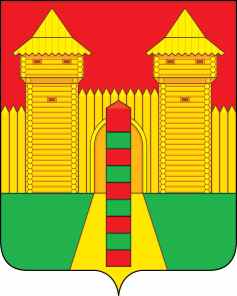 АДМИНИСТРАЦИЯ  МУНИЦИПАЛЬНОГО  ОБРАЗОВАНИЯ «ШУМЯЧСКИЙ  РАЙОН» СМОЛЕНСКОЙ  ОБЛАСТИРАСПОРЯЖЕНИЕот 25.02.2022г. № 45-р           п. ШумячиВ соответствии с Положением о порядке управления и распоряжения                       муниципальной собственностью Шумячского района Смоленской области,                      утвержденным решением Шумячского районного Совета депутатов от 28.02.2018г.  № 11 «Об утверждении Положения о порядке управления и распоряжения                             муниципальной собственностью Шумячского района Смоленской области», на                    основании решения Шумячского районного Совета депутатов от 26.10.2021г. № 91  «О перечне  передаваемых в собственность муниципального образования                           «Шумячский район» Смоленской области объектов, относящихся к государственной собственности Смоленской области»1.Принять в собственность муниципального образования «Шумячский район» Смоленской области объекты, относящиеся к государственной собственности                  Смоленской области (далее – Объекты):          2. Передать Объекты на баланс Муниципального бюджетного учреждения                 дополнительного образования «Шумячский Дом детского творчества» и закрепить на праве оперативного управления.          3. Отделу экономики и комплексного развития Администрации                                   муниципального образования «Шумячский район» Смоленской области подготовить и представить на утверждение акт приема-передачи Объектов и внести                                      соответствующие изменения в реестр объектов муниципальной собственности                     муниципального образования «Шумячский район» Смоленской области.Глава муниципального образования«Шумячский район» Смоленской области                                                   А.Н. ВасильевО приеме в собственность                          муниципального образования                «Шумячский район» Смоленской       области объектов, относящихся к государственной собственности Смоленской области № п/пНаименование объектовСерийный номер Количество, (ед.)Балансовая стоимость объектов, (руб.)1.Многофункциональное устройство (МФУ) PantumCFIM005217111 864,862.Ноутбук, тип 1 HPCND0345Z4L142 106,29